EΛΛHNIKH ΔHMOKPATIA                                                      ΠΑΝΕΠΙΣΤΗΜΙΟ ΙΩΑΝΝΙΝΩΝ                                      ΦΙΛΟΣΟΦΙΚΗ ΣΧΟΛΗ		    TMHMA ΦΙΛΟΣΟΦΙΑΣΑΙΤΗΣΗ ΥΠΟΨΗΦΙΟΤΗΤΑΣΓΙΑ ΑΝΑΔΕΙΞΗ ΕΚΠΡΟΣΩΠΩΝ ΤΩΝ ΜΕΛΩΝ Ε.ΔΙ.Π.ΣΤΗ ΣΥΝΕΛΕΥΣΗ ΤΟΥ ΤΜΗΜΑΤΟΣ ΦΙΛΟΣΟΦΙΑΣΤΗΣ ΦΙΛΟΣΟΦΙΚΗΣ ΣΧΟΛΗΣΤΟΥ ΠΑΝΕΠΙΣΤΗΜΙΟΥ ΙΩΑΝΝΙΝΩΝΣΤΟΙΧΕΙΑ ΥΠΟΨΗΦΙΟΥ                                                            ΠΡΟΣ                                                                                                              Γραμματεία Τμήματος Φιλοσοφίας Επώνυμο:-----------------------  Όνομα:---------------------------                                                               Πατρώνυμο:--------------------Τηλ. Γραφείου:-----------------E-mail:----------------------------                                                                                                     Αξιότιμη κ. Πρόεδρε,                                                                                  Δια της παρούσης υποβάλλω την  υποψηφιότητά μου για τη θέση του/της Εκπροσώπου μελών Ε.ΔΙ.Π. στη Συνέλευση του Τμήματος Φιλοσοφίας της Φιλοσοφικής Σχολής του Πανεπιστημίου Ιωαννίνων, για το χρονικό διάστημα από 01-09-2023 έως 31-08-2024, σύμφωνα με τις προϋποθέσεις του Ν. 4957/2022 και την αριθμ. 1144/28-04-2023 Προκήρυξη.    Επίσης δηλώνω υπεύθυνα ότι δεν αποχωρώ    από την υπηρεσία κατά τη διάρκεια της θητείας για την οποία προκηρύσσεται η θέση και δεν τελώ σε άδεια άνευ αποδοχών ή σε αναστολή καθηκόντων κατά τον χρόνο διενέργειας των εκλογών.Ο/Η Αιτών/ούσα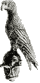 